Minuta de la quinta sesión de Fomento Agropecuario y Forestal                     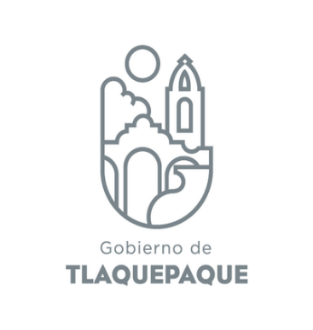 Muy buena tarde compañeras y compañeros Regidores.A continuación:Daremos inicio a la quinta sesión de la Comisión Edilicia de Fomento Agropecuario y Forestal, del Ayuntamiento Constitucional de San Pedro Tlaquepaque, agradeciendo una vez más la presencia de todos y cada uno de ustedes.Con la facultad que me brinda el artículo 87 del Reglamento  de Gobierno y la Administración del Ayuntamiento Constitucional de San Pedro Tlaquepaque se citó con oportunidad a esta sesión de la Comisión Edilicia.A continuación, me permito verificar si existe quórum legal para sesionar válidamente:Regidora Anabel Ávila Martínez, vocal de la comisión………………………………….……………………………………………………………………….PRESENTE Regidor Juan Martin Núñez Moran, vocal de la comisión……………………………………………………………………….PRESENTE Su servidor el de la voz, Regidor Jorge Eduardo González de la Torre Presidente de la comisión…………………………………………..………………….…PRESENTEAl momento de tomar asistencia se encuentran presentes 3 (tres) Regidores de un total de 3 (tres) integrantes de la comisión.Así que existe quórum legal para llevar a cabo la sesión, por lo cual siendo las 12 (Doce) horas con 04 (cuatro) minutos del jueves 26 de mayo del 2022, se da iniciados y validos los trabajos y acuerdos que de ella emanen.También le doy la más cordial de las bienvenidas a la/el Lic. Jorge Luis Godínez Reyes de la secretaria general del Ayuntamiento Municipal de San Pedro Tlaquepaque.Al personal de transparencia y a los compañeros asesores que hoy nos acompañan, sean bienvenidos todos.Para el desahogo de la sesión me permito proponer a ustedes el siguiente orden del día:Primero.- Lista de asistencia y verificación de quórum legal.Segundo.- Lectura y Aprobación de la Orden del díaTercero.- Informe de  asuntos turnados por parte de la  Secretaria General.Cuarto.- Asuntos Generales Quinto.- Clausura de la sesión.Ya conociendo el contenido del orden del día, les pregunto si es de aprobarse favor de manifestarlo levantando su mano………………………………APROBADO. 1.- Una vez aprobado el primer punto del orden del día, que es la lista de asistencia y verificación del quórum legal.2.- Así como el segundo punto con la lectura y aprobación del mismo….. pasaremos al siguiente, a fin de desahogar el tercer punto del orden del día referente a informe de asuntos turnados a esta comisión edilicia. 3.-Punto donde hago mención que al día de hoy, no se ha turnado ningún asunto a esta comisión edilicia de Fomento Agropecuario y Forestal.4.-. En el cuarto punto del orden del día, ¿qué es referente a asuntos generales les pregunto si hay algún asunto que tratar?...... En este punto y con su permiso Compañeros Regidores, aprovecho para mencionar que el pasado Miércoles 11 del presente mes, tuvimos reunión con el Consejo Agropecuario en casa ejidal de Tateposco y como parte de la vocalía y en representación de la presidenta, tuve el gusto de compartir espacio con la Regidora Anabel Ávila Martínez, Así mismo estuvimos escuchando y dialogando con el consejo para coadyubar en los trabajos que emanen de este... y mencionar que le daremos seguimiento con las dependencias correspondientes. Posteriormente haremos una invitación Al C. Secretario del Consejo Agropecuario para que nos acompañe y nos pueda dar un informe de avance en los trabajos realizados y seguir adelante con la mejora de esta comisión edilicia y su consejo. Es cuanto, Gracias. 5.- No habiendo más asuntos que tratar y continuando con el orden del día se da por clausurada la sesión de la Comisión Edilicia de Fomento Agropecuario y Forestal del Ayuntamiento Constitucional de San Pedro Tlaquepaque, siendo las 12 (Doce) horas con 07 (siete)  minutos del mismo día, citando a la próxima reunión con anticipación. ¡MUCHAS GRACIAS!